Nu kör vi!Bergs IK P0919/3 matchstart 17.30 Pantamera Röd G Västra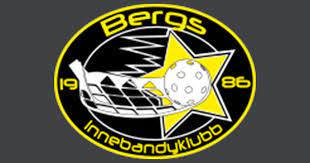 